Phụ lục IMẪU PHIẾU ĐĂNG KÝ TUYỂN SINHCỦA TRƯỜNG CAO ĐẲNG CỘNG ĐỒNG KON TUMCỘNG HOÀ XÃ HỘI CHỦ NGHĨA VIỆT NAMĐộc lập - Tự do - Hạnh phúcPHIẾU ĐĂNG KÝ TUYỂN SINH1. Số phiếu:  (Thí sinh không ghi mục này. Trường sẽ đánh số phiếu khi thu phiếu)                       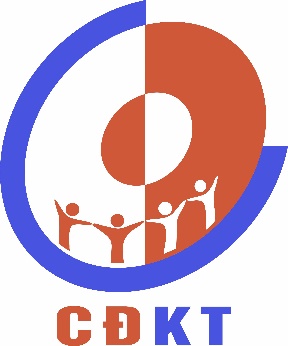 2. Trình độ: Sơ cấp 	        3. Tên trường đăng ký: TRƯỜNG CAO ĐẲNG CỘNG ĐỒNG KON TUMNghề: Kỹ thuật chế biến món ăn.4. Họ và tên đầy đủ của thí sinh: 	(Viết đúng như trong giấy khai sinh bằng chữ in hoa) Giới tính:  Nam: 	  , Nữ:                          5. Ngày, tháng, năm sinh:	6. Dân tộc:	7. Hộ khẩu thường trú: {số nhà, đường, phố, thôn, bản, xã (phường), huyện (thành phố), tỉnh}8. Giấy chứng minh nhân dân/CCCD số: 9. Gửi giấy báo kết quả trúng tuyển cho:	Địa chỉ:	Điện thoại: 	Tôi xin cam đoan những lời khai của tôi trên phiếu đăng ký này là đúng sự thật. Nếu sai tôi hoàn toàn chịu trách nhiệm và bị xử lý theo Quy chế tuyển sinh hiện hành.Kon Tum, ngày       tháng     năm 2023NGƯỜI  ĐĂNG KÝ(Ký và ghi rõ họ tên)